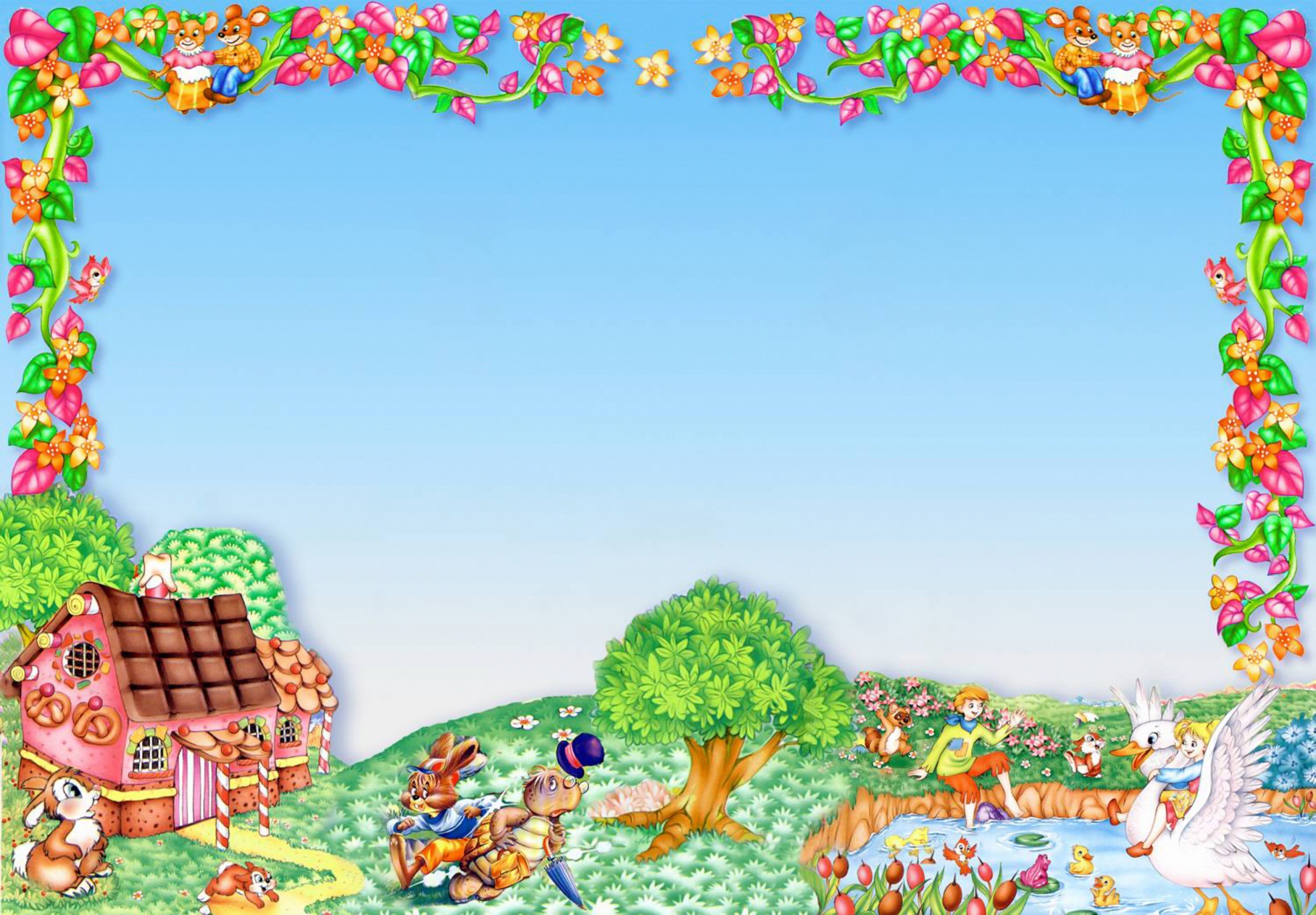 Русские народные игры в ДОУ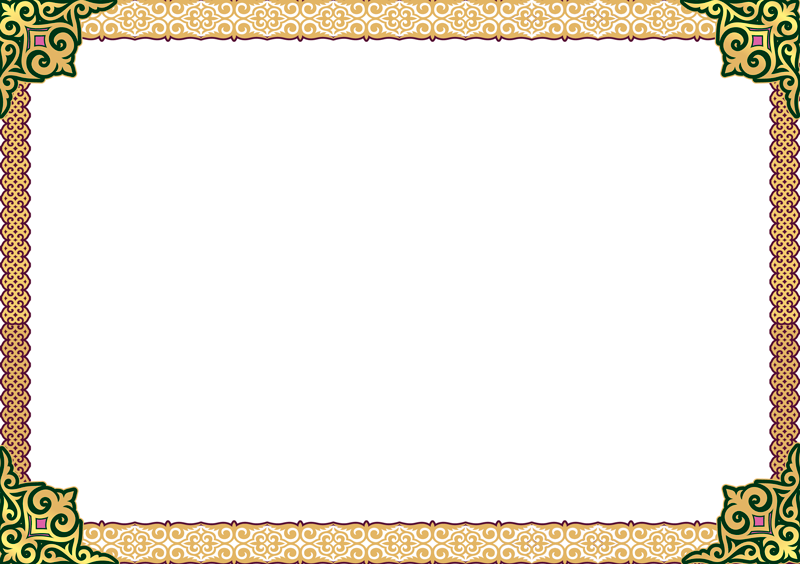 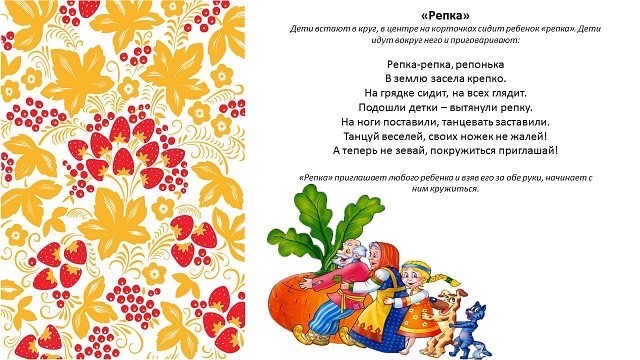 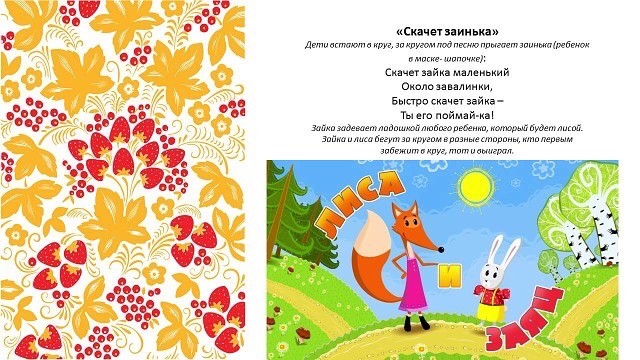 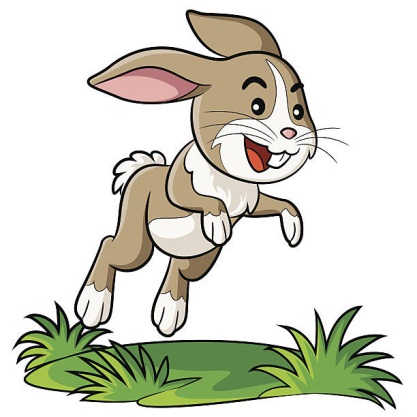 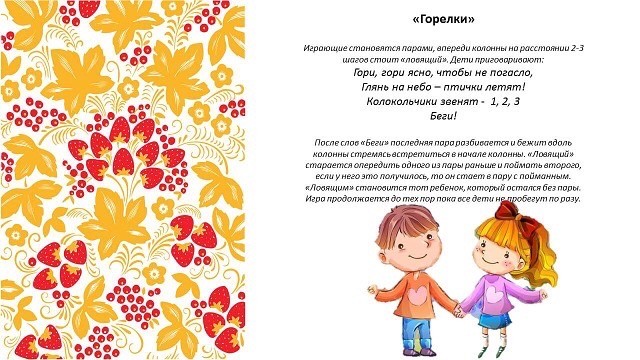 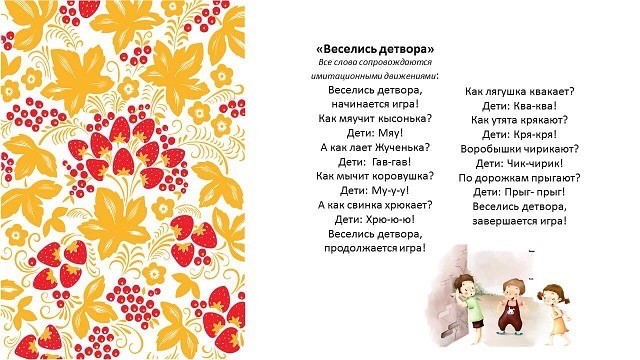 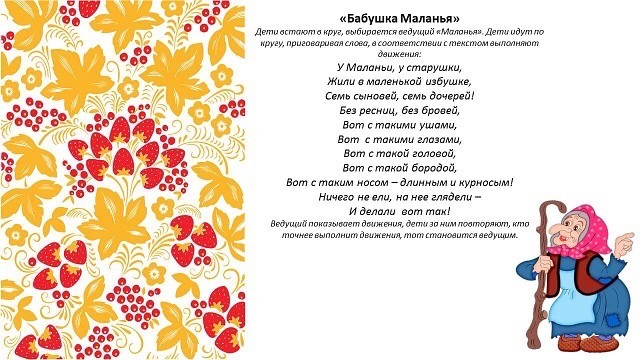 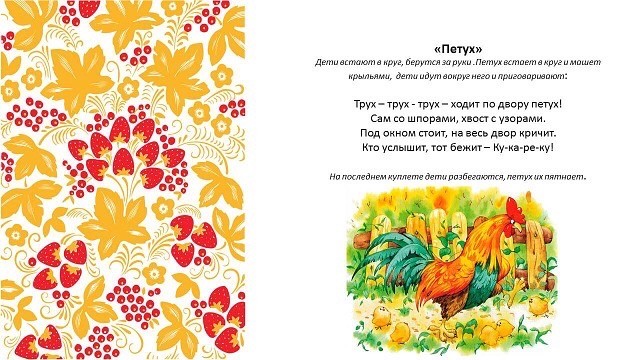 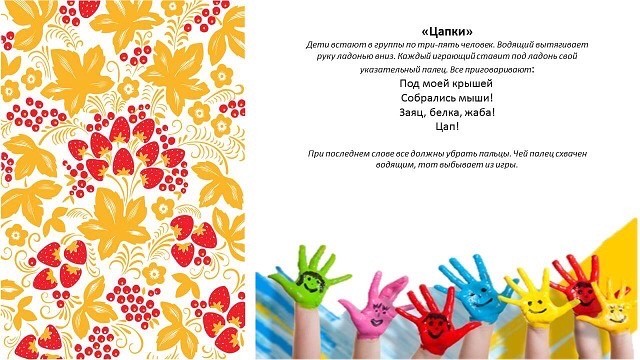 